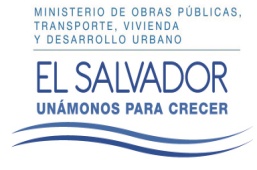 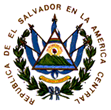 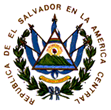 Informe de Mecanismos de participación ciudadana Primer Trimestre 2017*Articular el trabajo interinstitucional, territorializar la política de Obra Pública, seguimiento de casos.*En este espacio de Participación Ciudadana se brinda atención ciudadana, educar a la población sobre competencias del ramo, se orienta sobre peticiones de obras e información sobre seguimiento de proyectos y se rinde cuenta de la ejecución de proyectos en el departamento donde se realiza el programa. Además, la ciudadanía tiene la oportunidad de establecer audiencias con el titular o canalizar otras peticiones que requiera.*El propósito es acercar a la población los servicios que presta la institución brindándole informe de las obras en el municipio, recepción, orientación y seguimiento de casos.